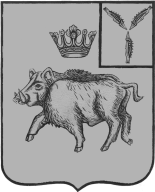 АДМИНИСТРАЦИЯБОЛЬШЕОЗЁРСКОГО МУНИЦИПАЛЬНОГО ОБРАЗОВАНИЯБАЛТАЙСКОГО МУНИЦИПАЛЬНОГО РАЙОНА САРАТОВСКОЙ ОБЛАСТИПОСТАНОВЛЕНИЕс.Б-ОзёркиО внесении изменений в постановлениеадминистрации Большеозёрского муниципальногообразования  от  25.06.2012	№ 22 «Об утверждении административного регламента исполнения муниципальной услуги по совершению нотариальных действий специально уполномоченным должностнымлицом администрации Большеозёрскогомуниципального образования»В целях проведения нормативно-правовых актов Большеозёрского муниципального образования в соответствии с действующим законодательством, руководствуясь статьей 33 Устава Большеозёрского муниципального образования, ПОСТАНОВЛЯЮ:1.Внести в постановление администрации Большеозёрского муниципального образования  от  25.06.2012	№ 22 «Об утверждении административного регламента исполнения муниципальной услуги по совершению нотариальных действий специально уполномоченным должностным лицом администрации Большеозёрского муниципального образования» ( с изменениями от 24.03.2014 № 20, от 05.10.2015 №38)  следующее изменение:1.1. В приложении к постановлению:1) в подпункте 20 пункта 3.4 раздела 3 слова «с приложением оттиска печати этой организации» исключить.2. Настоящее постановление вступает в силу со дня его обнародования.3.Контроль за исполнением настоящего постановления оставляю за собой.Глава Большеозёрскогомуниципального образования                                 В.П.Полубаринов